KARTA KONSULTACYJNA DRENAŻU LIMFATYCZNEGO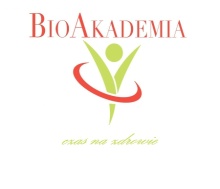 Przeciwwskazania do stosowania drenażu limfatycznego:Ostra neuropatia i pleksopatiaOstry obrzęk płucOstry uraz tkanek miękkichOstra zakrzepica żylnaChoroby powodujące dekompensację układu sercowo- naczyniowegoPadaczkaRóżyczkaStany gorączkoweJaskraNiewydolność wątroby lub nerekChoroby zakaźneRozpoznanie lub podejrzenie zakrzepicy żył głębokichZapalenie naczyń chłonnychProcesy powodujące niedrożność w obszarach objętych drenażem limfatycznymOsteosynteza lub wymiana stawu w rejonie objętym drenażemWszczepiony rozrusznik sercaNiejasne dolegliwości bólowe w rejonie jamy brzusznejCiążaChoroby nowotworoweWiek poniżej 18 latDane osoboweImię i nazwisko	........................................................................................................................Adres e-mial:	........................................................................................................................Telefon komórkowy:   ........................................................................................................................Data urodzenia:         ........................................................................................................................Potwierdzam, że zostałem/am wystarczająco poinformowany/a o zasadzie działania, wskazaniach, i skuteczności masażu limfatycznego, a także o cenie, czasie trwania zabiegu,regularności zabiegów i procedurach postępowania w domu. Oświadczam, iż zapoznałem/am się  z powyższą listą przeciwwskazań, oraz oświadczam, że żadne z nich mnie nie dotyczy. Wyrażam świadomą zgodę na zabieg............................................................podpis klientaTERMINARZ WIZYT W BIO AKADEMIIPotwierdzam, że zostałem/am wystarczająco poinformowany/a o zasadzie działania,wskazaniach, i skuteczności masażu limfatycznego i kriolipolizy, a także o cenie, czasie trwania zabiegu, regularności zabiegów i procedurach postępowania w domu. Oświadczam, iżzapoznałem/am się z powyższą listą przeciwwskazań, oraz oświadczam, że żadne z nich mnie nie dotyczy. Wyrażam świadomą zgodę na zabieg..............................................................podpis klienta.Rodzaj zabieguMiejscowośćDataCzytelny podpisJasieńJasieńJasieńJasieńJasieńJasieńJasieńJasieńJasieńJasieńJasieńJasień